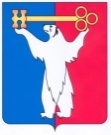 АДМИНИСТРАЦИЯ ГОРОДА НОРИЛЬСКАКРАСНОЯРСКОГО КРАЯРАСПОРЯЖЕНИЕ26.02.2020                   		        г. Норильск		          	        	            № 859О внесение изменения в распоряжение Администрации города Норильска 
от 15.01.2015 № 65В связи с кадровыми и организационными изменениями в Администрации города Норильска,1. Внести в состав комиссии по оценке последствий принятия решения                    о реконструкции, модернизации, сдаче в аренду, передаче в безвозмездное пользование, заключении договора аренды и договора безвозмездного пользования, об изменении назначения или о ликвидации объекта социальной инфраструктуры для детей, являющегося муниципальной собственностью, а также о реорганизации или ликвидации муниципальных образовательных организаций и (или) муниципальных организаций, образующих социальную инфраструктуру для детей, утвержденной распоряжением Администрации города Норильска от 15.01.2015 № 65 (далее –Комиссия), следующие изменения:Вывести из состава Комиссии Морозову Наталью Евгеньевну, Похабову Ирину Анатольевну.Ввести в состав Комиссии:- Касаткину Юлию Александровну, начальника отдела развития образовательной сети Управления общего и дошкольного образования Администрации города Норильска, в качестве секретаря Комиссии;- Злобину Олесю Борисовну, начальника отдела распоряжения муниципальной собственностью Управления имущества Администрации города Норильска,                     в качестве члена Комиссии;- Городилова Сергея Владимировича, начальника краевого государственного казенного учреждения «Управление социальной защиты населения» по городу Норильску Красноярского края, в качестве члена Комиссии (по согласованию).2. В наименовании должности председателя Комиссии Коростелевой Натальи Михайловны слова «заместитель Руководителя» заменить словами «заместитель Главы».3. Наименование должности заместителя председателя комиссии Бабуриной Светланы Викторовны изложить в следующей редакции:«директор муниципального казенного учреждения «Управление социальной политики».4. Разместить настоящее распоряжение на официальном сайте муниципального образования город Норильск.Глава города Норильска	          		                                                     Р.В. Ахметчин